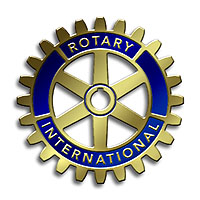 THE ROTARY FOUNDATION (TRF)DISTRICT 7950 – DISTRICT GRANTS APPLICATION2013 - 2014    Rotarian applicants may attach pages to this as needed. This is an interactive form on the District Website. Just type your answers into each category, print the form and send. Please answer ALL the questions. Please refer to the Awards Criteria Page included with this application. Note: Incomplete applications will be returned! 1. What is the purpose of this project?  Provide a brief description. 2. What is the total amount of District Funds you are seeking for this project? 3. How will this project meet the needs of the community? 4. Who will be the beneciaries of this project? How will they be helped? 5. How many non-Rotarians will be benefited? 6. Describe the involvement of Rotarians in the project.  How many will participate? _________ % of members _______________ 7. How do you plan to implement the project? 8. What will take place? When? Where? 9. Detail the total costs of the project: a. What is the total cost? _______________________________ b. Club funds to be used. _____________________________ c. District funds to be used. ____________________________ d. Other funds to complete the project. __________________ (How will they be obtained?) 10. Detail the beginning and completion dates of the project? 11.  If we cannot meet the total amount of district funds you request, will you still be able to implement the project?12. Please provide name, address, phone, fax, email of person completing this application. a. Name: ___________________________________________ b. Address: _________________________________________ c. Phone: ___________________________________________ d. FAX: _____________________________________________ e. Email: ____________________________________________ 12. Please attach a letter of support/endorsement of the project beneficiary saying they are aware of the project and support it and the time frame. Rotary Club of:  _________________________________________________________PRESIDENT'S SIGNATURE _________________________________ DATE ________